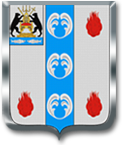 Контрольно-счетная Палата Поддорского муниципального районаНовгородская область, с. Поддорье, ул.Октябрьская,д.26 175260  тел.(факс)8816-58-71-418  E- mail: sp.pod2012@yandex.ru_________________________________________________                                                                                                                                                                                                                                                                                                                                      ПРИКАЗ      от  29.08. 2016  № 73О включении в План работы Контрольно-счетной Палаты Поддорского муниципального района на 2016 год контрольного (экспертно-аналитического) мероприятия1. Включить в План работы Контрольно-счетной Палаты Поддорского муниципального района на 2016 год контрольное (экспертно-аналитическое) мероприятие по вопросу «Проверка целевого и эффективного использования бюджетных средств, направленных  на проведение ремонта в здании МАОУ «СОШ с.Поддорье»  за 2015 год».2. Установить срок проведения мероприятия:   сентябрь 2016 года.3.Ответственный за проведение контрольного мероприятия - председатель Контрольно-счетной Палаты Поддорского муниципального района– Тыщенко Галина Васильевна.ПредседательКонтрольно-счетной Палаты                                               Г.В.Тыщенко